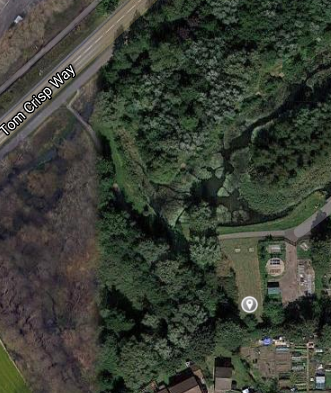 Suggested site for the mulching area in Fen ParkThis is adjacent to the Water treatment plant, is not  much used save for blackberry picking, is easily accessible but can be  fenced to detract from the public gaze.